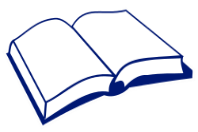 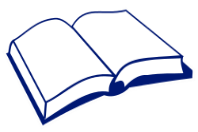 網絡解難圈